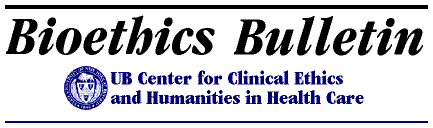 Center for Clinical Ethics and Humanities in Health CareBioethics Bulletin
Editor: Tim Madigan
NOTE NEW E-MAIL ADDRESS January 1999
Volume Six, Number One
Co-Directors: Gerald Logue, MD and Stephen Wear, PhD
NOTE NEW E-MAIL ADDRESSAssociate Director: Jack Freer, MD
Research Associates: Adrianne McEvoy and Larry Torcello 
Address: Center for Clinical Ethics and Humanities in Health Care
Veteran's Affairs Medical Center 
3495 Bailey Avenue Buffalo, NY 14215Telephone: 862-3412 FAX: 862-4748
Website: http://wings.buffalo.edu/faculty/research/bioethics/
Send E-mail to: Wear@acsu.buffalo.edu.
NOTE NEW E-MAIL ADDRESSNewsletter DistributionThis newsletter can be delivered to you via e-mail or fax or over the internet (forward your request to: Jack Freer, MD at: jfreer@buffalo.edu). If you prefer fax, call 862-3412 and leave your fax number. We encourage and appreciate the use of e-mail and fax distribution rather than paper for the newsletter.Center ListserversThe Center now maintains two automated e-mail listservers. BIOETH-LIST is primarily designed for those in the Greater Buffalo area and permits subscribers to post to the list. This list is available for posting local announcements, as well as a medium for discussion of relevant topics. It will also distribute the Center newsletter, "Bioethics Bulletin." If you are on this list, you can send a message to the entire list by addressing the message to: BIOETH-LIST@listserv.acsu.buffalo.edu. Archives of old BIOETH-LIST messages are maintained at: http://listserv.acsu.buffalo.edu/archives/bioeth-list.html BIOBUL-LIST is strictly used for distribution of "Bioethics Bulletin" and is mainly for those outside of Western New York. If you have further questions about this service, contact Jack Freer at 887-4852 or at: jfreer@buffalo.edu.Upcoming Center MeetingsThe Center currently has three committees: Community Affairs, Education and Research. All Center members are welcome to participate in these committees.Reading GroupThe Center's Reading Group will meet on Wednesday, January 27 at 4:00 PM. The meeting will be held at the Center for Inquiry, 1310 Sweet Home Road, Amherst. Marian Deutschman, PhD, associate professor of communications at Buffalo State College, will be unable to give her presentation as planned; this will be re-scheduled. Steve Wear, Center Co-Director, will lead a discussion on H. Tristram Engelhardt's libertarian views regarding bioethics in general, and health care funding in particular. This will be based on two original, as yet un- published articles by Engelhardt that will be distributed beforehand to reading group members. To receive copies of the Engelhardt articles or for further information, call 862-3412. There will be a meeting on Wednesday, February 17th at 4:00 PM at the Center for Inquiry by Monica Spaulding, MD on "Ethical Issues in Palliative and Long Term Care." Further information will be given in the February "Bioethics Bulletin."Upcoming LecturesWednesday, January 27. Workshop on Death and Dying: A multidisciplinary and multifaith approach to death and dying panel/workshop. Hart House (7 Hart House Circle), Toronto. 5:00 PM. Free and open to faculty, students, and residents. For information, contact Diana Alli by January 15 (tel: 416-978-2684; fax: 416-971-3056; e-mail: diana.alli@utoronto.ca). The Center for Hospice and Palliative CareEveryone is invited to an open house at the Center for Hospice & Palliative Care on Tuesday, January 19, 1999 from 7 to 8 PM. The Center is located 225 Como Park Boulevard, Cheektowaga. A representative will give a presentation about the Center's services. A tour of the campus will also be available. To attend the free event, call the Marketing Department at 686-8258.The Center's Life Transitions Center will offer two workshops devoted to helping parents in difficult situations. "Extended families: Dealing with the New and Changing Family Dynamic" which deals with family life after a death or divorce, will be presented on Thursday, Jan. 14, 1999. "New Beginnings: Building New Relationships While Maintaining the Old" focuses on helping the family through changes in its structure due to another person entering the family; this presentation will occur on Thursday, Jan. 28, 1999. Both workshops will be held from 7-9P.M. at the CHPC Education Center located at 225 Como Park Boulevard, Cheektowaga; the fee for each presentation is $10. Please call the Life Transitions Center at (716) 836-6460 to register or to receive more information; there is no registration deadline.Position AvailableThe University of Minnesota invites applications for a faculty position in the Center for Bioethics at the University of Minnesota Medical School. This position is a tenure track position at the Full, Associate, or Assistant Professor level, depending on qualifications. The successful candidate will be an academic physician with a track record of research in bioethics. Applications received prior to February 15, 1999 will be assured of full consideration, though applications will be considered until the position is filled. For more information, please contact: Dianne Bartels, Associate Director, Center for Bioethics, N504 Boynton, 410 Church Street SE, Minneapolis, Minnesota 55455-0346; tel: 612-624-9440; fax: 612-624-9108; e-mail: barte001@tc.umn.edu. "Bioethics Bulletin" Editor Moves to RochesterTim Madigan, editor of the "Bioethics Bulletin", has taken a new position, as Acquisitions Editor for the University of Rochester Press. He would be interested in meeting with Rochester area subscribers to the "Bulletin." Madigan's new address is: 5 East Squire Drive, #5, Rochester, New York, 14623, and his new e-mail is: timothymad@aol.com.Jewish Medical Ethics ConferenceThe 10th Annual International Conference on Jewish Medical Ethics will be held on Presidents' Weekend, February 12-15, 1999 at the Park Plaza Hotel near the San Francisco International Airport. Among the topics to be discussed is workshop on the role, from a Jewish perspective, of a physician on a hospital ethics committee. The workshop leader is Rabbi Lawrence Zierler, who serves as an ethics committeee member of Heather Hills Hospital, University Hospitals, and MacDonald Hospital in Cleveland.Web Ethics CourseMichigan State University will again be offering Issues in Health Care Ethics, a survey course for persons working in health care or affiliated with institutional ethics committees. It will be run entirely on the Web. For a preview, more information, and to request an application form, point your browsers to: http://iphh.cal.msu.edu/web_ethics/preview Tom Tomlinson will be the primary instructor. He can be reached at: tomlins4@pilot.msu.edu or by phone at 517-355-1634. Members CornerThe Members Corner is designed to note research, presentations and published articles and books by Center members. Please send all such information to the newsletter editor so that the Center can keep members informed about the work occurring in this area.Comments and SuggestionsYour comments and suggestions regarding this newsletter are encouraged. Please send them to the Center address, or by e-mail to the newsletter editor, Tim Madigan timothymad@aol.com. We also need information on upcoming events that would be of interest to Center members. The deadline for the next newsletter is January 15.